Form NotificationsE-mail notification to creator of the form:Once you are done with creating the form, you can setup notifications to the creator once a user has filled the form. Place the cursor on the form you need to set you notifications to.Underneath the title of the form, you will see “Notification” button, click on it.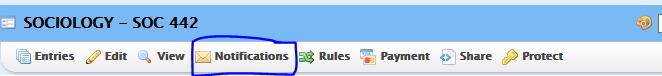 Enter email to the “Your Email Address” field.Note: If multiple users need a copy of the responses, separate the emails by a comma.Example: bob@csusm.edu, jdoe@csusm.edu Set reply to will allow you to be able to reply to the confirmation email if there are any issues with the form.You can customize the notification email by giving the email a title in the “message subject” Save your preferences.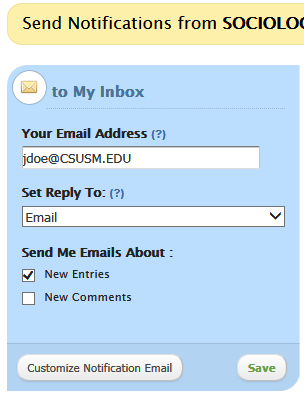 